Sziasztok!!!Először is üdvözöllek Benneteket a suliban!Sajnálom, hogy nem lehetek ott!  Biztos sokat nőttetek az alatt az idő alatt, amíg nem láttalak Benneteket.Köszönöm, hogy majnem mindenki követte az új anyagokat, amiket feltettem, remélem nem okozott gondot a megértése! A következő napokban folytatjuk a tengelyes tükrözést. A tanító néni meggyőződik róla, hogy mindenki tud szerkeszteni  ilyet. Utána megnézzük a másik féle tükrözést, az a középpontos lesz. A jövő hét folyamán átismételjük mindazt, amit ez alatt a 2 hónap alatt tanultunk. Minden jót a sulihoz!Kérnék mindenkit, hogy legyen nála vonalzó – karcos(háromszög), körző, ceruza és természetesen a füzet!A mai nap a tiétek – gyereknap van !!!Hogy jól érezzétek magatokat ezen a napon, én is csak lazább feladatokat készítettem.Sokan jelezték, hogy tetszettek a rajzok, ahol a kép tükörképét kellett megrajzolni a szimmetriatengely másik oldalán. Lehet gyakorolni a pontosságot, odafigyelést!A másikat, amit készítettem már az iskolában is csináltuk – a nyilak szerint haladni a négyzethálós papiron, ahol egy kép alakul majd ki. ( a pőiros pontnál kezdd) Jó szórakozást!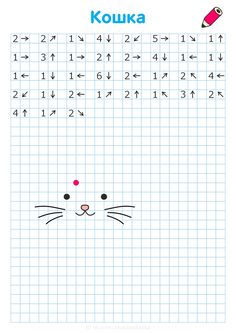 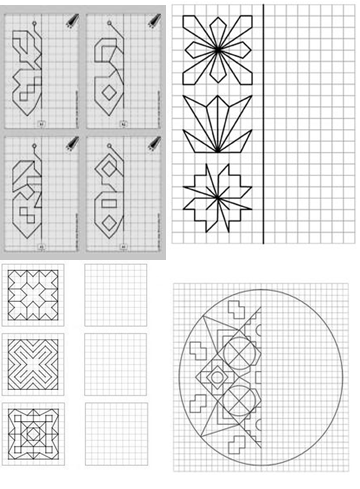 